___________тел.: (8-84348) 3-82-58, факс: (8-84348) 3-82-44, Tub.Nsm@tatar.ru ________________ПОСТАНОВЛЕНИЕ                                                                                                    КАРАРот «24»  декабря  2018  года                                                                                                 №25                                                                                                   «Об утверждении плана мероприятий по противодействиюкоррупции на территории муниципального образования «Тубылгытауское  сельское поселение Новошешминского муниципального  района Республики Татарстан на 2019 год»В соответствии с Указом Президента Российской Федерации  от 11 апреля 2014 года  № 226 «О Национальном плане противодействия коррупции на 2016 год, Закона Республики Татарстан № 34-ЗРТ  от 04 мая 2006 года «О противодействии коррупции в Республике Татарстан и в целях повышения эффективности деятельности Тубылгытауского  сельского поселения по профилактике коррупционных правонарушений, Исполнительный комитет Тубылгытауского сельского поселенияПОСТАНОВЛЯЕТ:     1.Утвердить план мероприятий по противодействию коррупции на территории муниципального образования «Тубылгытауское сельское поселение» Новошешминского муниципального района Республики Татарстан на 2019 год (прилагается).    2. Опубликовать (обнародовать) настоящее постановление на официальном сайте Новошешминского муниципального района в информационно – телекоммуникационной сети «Интернет» http://novosheshminsk.tatarstan.ru. и на специальных информационных стендах на территории Тубылгытауского сельского поселения Новошешминского муниципального района Республики Татарстан.   3.Настоящее постановление вступает в силу со дня его официального опубликования (обнародования).   4. Контроль за исполнением настоящего постановления оставляю за собой.Глава Тубылгытауского сельского поселенияНовошешминского муниципального районаРеспублики Татарстан                                                                           Ф.Ф.Исмагилов      Приложение к постановлению Исполнительного комитетаТубылгытауского сельского поселенияНовошешминского муниципального района Республики Татарстан от  «24» декабря 2018 года  № 25План мероприятийпо противодействию коррупции на территории муниципального образования «Тубылгытауское  сельское поселение Новошешминского муниципального  района Республики Татарстан на 2019 год»ИСПОЛНИТЕЛЬНЫЙ КОМИТЕТ ТУБЫЛГЫТАУСКОГО СЕЛЬСКОГО ПОСЕЛЕНИЯ  НОВОШЕШМИНСКОГО МУНИЦИПАЛЬНОГО   РАЙОНА РЕСПУБЛИКИ ТАТАРСТАН  423181, РТ, Новошешминский район, село Тубылгы Тау, улица Молодежная, 73ТАТАРСТАН РЕСПУБЛИКАСЫ ЯҢА ЧИШМӘ           МУНИЦИПАЛЬ РАЙОНЫНЫҢ   ТУБЫЛГЫ ТАУ  АВЫЛ ҖИРЛЕГЕ  БАШКАРМА КОМИТЕТЫ    423181, ТР, Яңа Чишмә районы, Тубылгы Тау авылы, Яшьләр урамы, 73ИСПОЛНИТЕЛЬНЫЙ КОМИТЕТ ТУБЫЛГЫТАУСКОГО СЕЛЬСКОГО ПОСЕЛЕНИЯ  НОВОШЕШМИНСКОГО МУНИЦИПАЛЬНОГО   РАЙОНА РЕСПУБЛИКИ ТАТАРСТАН  423181, РТ, Новошешминский район, село Тубылгы Тау, улица Молодежная, 73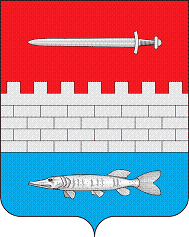 ТАТАРСТАН РЕСПУБЛИКАСЫ ЯҢА ЧИШМӘ           МУНИЦИПАЛЬ РАЙОНЫНЫҢ   ТУБЫЛГЫ ТАУ  АВЫЛ ҖИРЛЕГЕ  БАШКАРМА КОМИТЕТЫ    423181, ТР, Яңа Чишмә районы, Тубылгы Тау авылы, Яшьләр урамы, 73Разделы и пунктыМероприятияМероприятия  Срок           исполнения  Срок           исполненияОтветственные   1223341.Мероприятия  в области  совершенствования правового регулирования и организационного обеспечения деятельности по противодействию коррупции1.Мероприятия  в области  совершенствования правового регулирования и организационного обеспечения деятельности по противодействию коррупции1.Мероприятия  в области  совершенствования правового регулирования и организационного обеспечения деятельности по противодействию коррупции1.Мероприятия  в области  совершенствования правового регулирования и организационного обеспечения деятельности по противодействию коррупции1.Мероприятия  в области  совершенствования правового регулирования и организационного обеспечения деятельности по противодействию коррупции1.Мероприятия  в области  совершенствования правового регулирования и организационного обеспечения деятельности по противодействию коррупции1.1Приведение муниципальных правовых актов по вопросам противодействия коррупции в соответствие  с изменениями и дополнениями в законодательством Российской Федерации и Республики ТатарстанВ течение годаВ течение годаВ течение годаГлава  сельского поселения1.2.Проведение антикоррупционной экспертизы: -проектов муниципальных  правовых актов;- муниципальных  правовых актов;В течение годаВ течение годаВ течение годаГлава  сельского поселения1.3.Обеспечения взаимодействия с комиссией при Главе Новошешминского муниципального района по противодействию коррупцииВ течение годаВ течение годаВ течение годаГлава  сельского поселения1.4.Обеспечение взаимодействия с правоохранительными органами в сфере противодействия коррупцииВ течение года В течение года В течение года Глава  сельского поселения1.5.Обеспечение предоставления муниципальных услуг в соответствии с утвержденными регламентамиПостоянноПостоянноПостоянноГлава  сельского поселения1.6.Совершенствование организации работы с обращениями гражданПостоянноПостоянноПостоянноГлава  сельского поселения 1.7.Анализ жалоб и обращений граждан о фактах коррупции в органе местного самоуправления и организация проверок указанных фактов (при наличии)1 раз в квартал1 раз в квартал1 раз в кварталГлава  сельского поселения2.Мероприятия по совершенствованию кадровой политики2.Мероприятия по совершенствованию кадровой политики2.Мероприятия по совершенствованию кадровой политики2.Мероприятия по совершенствованию кадровой политики2.Мероприятия по совершенствованию кадровой политики2.Мероприятия по совершенствованию кадровой политики2.1.Проведение проверок в установленном порядке и применение соответствующих мер юридической ответственности по каждому случаю несоблюдения ограничений, запретов и неисполнения обязанностей, установленных в целях  противодействия коррупции, нарушения ограничений, касающихся муниципальных служащихПри установлении факта не соблюденияПри установлении факта не соблюденияГлава  сельского поселенияГлава  сельского поселения2.2.Участие  в совещаниях для муниципальных служащих по разъяснению требований к служебному поведению  и служебной этике, вопросов административной и уголовной ответственности  за коррупционные правонарушения и преступленияВ течение годаВ течение годаГлава  сельского поселенияГлава  сельского поселения2.3.Осуществление комплекса организационных, разъяснительных и иных мер по соблюдению муниципальными служащими ограничений, запретов и по исполнению обязанностей, установленных в целях противодействия коррупции, в том числе ограничений, касающихся получения подарковВ течение годаВ течение годаГлава  сельского поселенияГлава  сельского поселения2.4.Проведение мероприятий по формированию в администрации и подведомственных организациях негативного отношения к дарению подарков указанным выше лицам и служащим в связи с их должностным положением или в связи с исполнением ими служебных обязанностейВ течение годаВ течение годаГлава  сельского поселенияГлава  сельского поселения2.5Организация работы по своевременному заполнению и представлению сведений о доходах и расходах муниципальных служащих и членов их семейДо 30 апреля 2018 годаДо 30 апреля 2018 годаГлава  сельского поселенияГлава  сельского поселения3.Мероприятия по совершенствованию деятельности  в сфере размещения муниципального заказа3.Мероприятия по совершенствованию деятельности  в сфере размещения муниципального заказа3.Мероприятия по совершенствованию деятельности  в сфере размещения муниципального заказа3.Мероприятия по совершенствованию деятельности  в сфере размещения муниципального заказа3.Мероприятия по совершенствованию деятельности  в сфере размещения муниципального заказа3.1.Обеспечение выполнения плана закупок за счет планирования торгов, утверждение ежегодного плана-графика (с учетом возможных изменений) и размещение его на официальном сайте в сети «Интернет»В течение годаВ течение годаБухгалтер Исполнительного комитета4. Мероприятия по информированию  населения4. Мероприятия по информированию  населения4. Мероприятия по информированию  населения4. Мероприятия по информированию  населения4. Мероприятия по информированию  населения4.1Проведение разъяснительной работы по вопросам противодействия коррупции в учреждениях и организациях на территории сельского поселенияПроведение разъяснительной работы по вопросам противодействия коррупции в учреждениях и организациях на территории сельского поселенияВ течение годаГлава  сельского поселения, руководители учреждений и организаций (по согласованию)4.2.Размещение на информационных стендах сельского поселения и  в сети «Интернет» на сайте Новошешминского муниципального района принимаемых муниципальных правовых актов по противодействию коррупцииРазмещение на информационных стендах сельского поселения и  в сети «Интернет» на сайте Новошешминского муниципального района принимаемых муниципальных правовых актов по противодействию коррупцииВ течение годаГлава  сельского поселения4.3.Размещение на информационных стендах сельского поселения и  в сети «Интернет» на сайте Новошешминского муниципального района административных регламентовРазмещение на информационных стендах сельского поселения и  в сети «Интернет» на сайте Новошешминского муниципального района административных регламентовВ течение годаГлава  сельского поселения